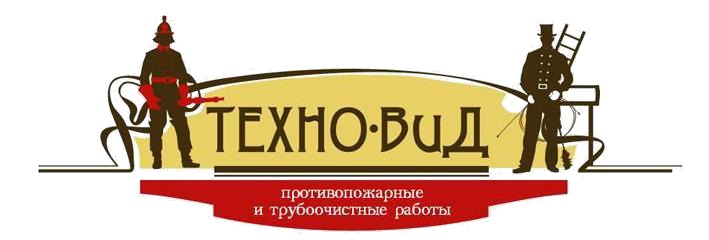 197348, г.Санкт-Петербург, Богатырский проспект, д.12, лит «А», офис 28 Тел/факс: 300-14-31,3001431@mail.ru, www.t-vid.ru 05.06.2023г.Прайс-листна пожарно-техническую продукцию(не является публичной офертой)Прайс-лист на знакиЗнаки безопасности в соответствии с ГОСТ Р 12.4.026-2001Знаки по электробезопасностиПРИМЕЧАНИЕ: Если знаки не по ГОСТу, то к цене +30%.Дорожный знак (D=700 мм, металл, светоотр., крепления) – 2120 руб.Пластик 4 мм большого размера:700х700 мм – 1050 руб., 350 х 700 мм – 620 руб.УСЛУГИПерекатка пожарных рукавов на новый шов - от 180 руб./рукавдиаметр 50мм: от 1-20 – 280 руб./рукавсвыше 20-ти рукавов — 240 рублей/рукав, диаметр 65мм: от 1-20 —280 руб./рукав,   свыше 20-ти рукавов — 250 рублей/рукав      Обследование водопровода на водоотдачу: если от 1-го до 5-ти зданий – 6500 рублей/здание    от 5-ти зданий – 4500 рублей/зданиеСтоимость минимального выезда на объект - 4000 рублейОбучение мерам пожарной безопасности – человек обязательно должен иметь высшее или среднее образование:Если корочка ранее была, то делаемповышение квалификации работников организаций по программе пожарно-технического минимума - 2500 руб./чел.Если корочки ранее не было или она утеряна, то делаем диплом  о получении пожарного образования  (256 часов) – 9000 рублей/чел. + повышение квалификации работников организаций по программе пожарно-технического минимума - 2500 руб./чел.Расчет категории помещенийдо 5-ти помещений -	2500 руб./помещениеот 5-ти до 10-ти помещений – 2380 руб./помещениесвыше 10-ти помещений – 1900 руб./помещениеИспытание лестницИспытание лестниц высотой до 10 метров – 3000 руб./лестницувысотой от 10 – 15 метров – 4000 руб./лестницувысотой свыше 15 метров – 5000 руб./лестницуОграждение кровли – 80 рублей/п.м., но не менее 5000 рублей/услугуОгнезащитная обработка:Стоимость работ за огнезащитную обработку за 1 кв. метр (работа + материалы)Выезд на объект при стоимости работ не менее 10000 рублей.Наименование товараЦена (руб.)Наименование товараЦена (руб.)Порошковые огнетушителиПорошковые огнетушителиПорошковые огнетушителиПорошковые огнетушителиОП-2590ОП-255068ОП-3690ОП-355625ОП-4790ОП-408368ОП-5870ОП-507215ОП-81200ОП-7011479ОП-101540ОП-7515301ОП-61010ОП-10017176Углекислотные огнетушителиУглекислотные огнетушителиУглекислотные огнетушителиУглекислотные огнетушителиОУ-11419ОУ-20ОУ-21430ОУ-20 в сбореОУ-31700ОУ-25ОУ-52400ОУ-25 в сбореОУ-63344ОУ-40ОУ-86900ОУ-40 в сбореОУ-107630ОУ-50ОУ-10 в сбореОУ-50 в сбореОУ-15ОУ-55ОУ-15 в сбореОУ-55 в сбореСамосрабатывающие огнетушителиСамосрабатывающие огнетушителиСамосрабатывающие огнетушителиСамосрабатывающие огнетушителиОСП-11914ОВЭ-2(з) АВСЕ воздушно-эмульсионный (морозост.)4950ОСП-21914ОВЭ-4(з) АВСЕ воздушно-эмульсионный  5580Шар-15200ОВЭ-4(з) АВСЕ воздушно-эмульсионный (морозост.)6070ОВЭ-5(з) АВСЕ воздушно-эмульсионный 5818МПП-2 МИГ4620ОВЭ-5(з) АВСЕ воздушно-эмульсионный (морозост.)6670Огнетушитель Шар «Орион»По запросуПиростикерыПиростикерыПиростикерыПиростикерыФОГ 20 ПЛАСТИНА (100х50х1) 20л.2950ФОГ 50 ПЛАСТИНА (150х100х1) 50л.5100ФОГ 30 ПЛАСТИНА (100х100х1) 30л.3740ФОГ Розетка ПЛАСТИНА (40х25х1)0,5л.480ФОГ 65 ПЛАСТИНА (200х100х1) 65л.7670Наименование товараЦена (руб.)Наименование товараНаименование товараЦена (руб.)Комплектующие к огнетушителямКомплектующие к огнетушителямКомплектующие к огнетушителямКомплектующие к огнетушителямКомплектующие к огнетушителямШланг к ОП-4, ОП-5, ОП-6, ОП-8150150Раструб к ОУ-1,2,3100Раструб с переходником к ОУ-1,ОУ-2,ОУ-3180180Шланг с раструбом к ОУ-4,5,6,7350Крепления, подставки для огнетушителейКрепления, подставки для огнетушителейКрепления, подставки для огнетушителейКрепления, подставки для огнетушителейКрепления, подставки для огнетушителейКронштейн Н3 универсальный под ручку150Кроншт. ТВ4 трансп. (с мет. защелкой для ОП-4, d-140/150)Кроншт. ТВ4 трансп. (с мет. защелкой для ОП-4, d-140/150)400ТГ2 трансп (ОУ-2, ОП-2 d=110)200Кроншт. ТВ5 трансп. (с мет. защёлкой для ОУ-5  d-133)Кроншт. ТВ5 трансп. (с мет. защёлкой для ОУ-5  d-133)420Резинка для кронштейна100Кроншт. ТВ5/8 трансп. (с мет. Защ. для ОП-5,6/ОП-8 d-160)	Кроншт. ТВ5/8 трансп. (с мет. Защ. для ОП-5,6/ОП-8 d-160)	450Подставка универсальная из прутка395Кроншт. ТВ10 трансп. (с мет. Защ. для ОП-10 d-170)Кроншт. ТВ10 трансп. (с мет. Защ. для ОП-10 d-170)500Подставка универсальная (лента)340Подставка под огнет. П10 (170-400-170) Подставка под огнет. П10 (170-400-170) 420Кроншт. ТГ2 трансп. (для горизонт.крепл.ОУ-2,ОП-2 d-110)280Подставка под огнет. П15 (200-400-200)Подставка под огнет. П15 (200-400-200)370Кроншт. ТГ3 трансп. (для горизонт.крепл.ОУ-3,ОП-4 d-130) с резиновой стяжкой350Подставка под огнет. П15-2 (400-400-200)Подставка под огнет. П15-2 (400-400-200)760Кроншт. ТВ2 трансп. (с мет. защелкой для ОП-2,ОУ-2 d-110)350Подставка под огнет. П20 (240-400-240)Подставка под огнет. П20 (240-400-240)450Кроншт. ТВ3 трансп. (с мет. защелкой для ОУ-3, d-133)390Рукав напорный "Классик"   РПК(В)-Н/В-Ду-1,0-М-УХЛ1, С внутренним гидроизоляционным покрытием из полимеров без наружного защитного покрытия 1,0Мпа для внутренних и наружных пожарных кранов маслостойкий морозостойкий (20±1м)Рукав напорный "Классик"   РПК(В)-Н/В-Ду-1,0-М-УХЛ1, С внутренним гидроизоляционным покрытием из полимеров без наружного защитного покрытия 1,0Мпа для внутренних и наружных пожарных кранов маслостойкий морозостойкий (20±1м)Рукав напорный "Классик"   РПК(В)-Н/В-Ду-1,0-М-УХЛ1, С внутренним гидроизоляционным покрытием из полимеров без наружного защитного покрытия 1,0Мпа для внутренних и наружных пожарных кранов маслостойкий морозостойкий (20±1м)Рукав напорный "Классик"   РПК(В)-Н/В-Ду-1,0-М-УХЛ1, С внутренним гидроизоляционным покрытием из полимеров без наружного защитного покрытия 1,0Мпа для внутренних и наружных пожарных кранов маслостойкий морозостойкий (20±1м)Рукав напорный "Классик"   РПК(В)-Н/В-Ду-1,0-М-УХЛ1, С внутренним гидроизоляционным покрытием из полимеров без наружного защитного покрытия 1,0Мпа для внутренних и наружных пожарных кранов маслостойкий морозостойкий (20±1м)50мм без головок212065мм в сборе с головками ГР-65 ал.65мм в сборе с головками ГР-65 ал.399550 мм в сборе с головками ГР 50 пл227565мм в сборе с ГР-65 ал. и ств. РС-70.01 ал.65мм в сборе с ГР-65 ал. и ств. РС-70.01 ал.406550 мм в сборе с головками ГР 50 ал-пл235080мм в сборе с головками ГР-80 ал. 80мм в сборе с головками ГР-80 ал. 537050 мм в сборе с головками ГР 50 ал259050 мм в сборе ГР 50 ал+ ствол ал.251065мм в сборе с головками ГР-65 а-пл.372565мм в сборе с ГР-65 а-пл. и ств. РС-70.01 пл.3580Рукава "Типа Латекс" красные РПМ(П)-1,6-М-УХЛ1, С внутренним гидроизоляционным покрытием из полимеров и пропиткой каркаса из Латекса, 1,6МПа для пожарных машин, маслостойкий морозостойкий (20±1м) ПРОПИТКА ТОЛЬКО СНАРУЖИРукава "Типа Латекс" красные РПМ(П)-1,6-М-УХЛ1, С внутренним гидроизоляционным покрытием из полимеров и пропиткой каркаса из Латекса, 1,6МПа для пожарных машин, маслостойкий морозостойкий (20±1м) ПРОПИТКА ТОЛЬКО СНАРУЖИРукава "Типа Латекс" красные РПМ(П)-1,6-М-УХЛ1, С внутренним гидроизоляционным покрытием из полимеров и пропиткой каркаса из Латекса, 1,6МПа для пожарных машин, маслостойкий морозостойкий (20±1м) ПРОПИТКА ТОЛЬКО СНАРУЖИРукава "Типа Латекс" красные РПМ(П)-1,6-М-УХЛ1, С внутренним гидроизоляционным покрытием из полимеров и пропиткой каркаса из Латекса, 1,6МПа для пожарных машин, маслостойкий морозостойкий (20±1м) ПРОПИТКА ТОЛЬКО СНАРУЖИРукава "Типа Латекс" красные РПМ(П)-1,6-М-УХЛ1, С внутренним гидроизоляционным покрытием из полимеров и пропиткой каркаса из Латекса, 1,6МПа для пожарных машин, маслостойкий морозостойкий (20±1м) ПРОПИТКА ТОЛЬКО СНАРУЖИ50 мм в сборе с головками ГР 50 ал490080 мм в сборе с головками ГР 80 ал80 мм в сборе с головками ГР 80 ал895050 мм в сборе ГР 50 ал+ ствол ал.535065мм в сборе с головками ГР-65 ал.710065мм в сборе с ГР-65 ал. и ств. РС-70,01 ал.7190Рукава всасывающие гофрированные ГОСТ Р 5398-76Рукава всасывающие гофрированные ГОСТ Р 5398-76Рукава всасывающие гофрированные ГОСТ Р 5398-76Рукава всасывающие гофрированные ГОСТ Р 5398-76Рукава всасывающие гофрированные ГОСТ Р 5398-76Рукава всасывающие - Россия (класс "В"- Вода группа "1" по 4±0,1м)Рукава всасывающие - Россия (класс "В"- Вода группа "1" по 4±0,1м)Рукава всасывающие - Россия (класс "В"- Вода группа "1" по 4±0,1м)Рукава всасывающие - Россия (класс "В"- Вода группа "1" по 4±0,1м)Рукава всасывающие - Россия (класс "В"- Вода группа "1" по 4±0,1м)50 мм в сборе с головками ГР 50 ал4998125 мм в сборе с головками ГР 125 ал125 мм в сборе с головками ГР 125 ал1280080 мм в сборе с головками ГР 80 ал6355100 мм в сборе с головками ГР 100 ал9005Внутриквартирные рукава УВП (15 метров)Внутриквартирные рукава УВП (15 метров)Внутриквартирные рукава УВП (15 метров)Внутриквартирные рукава УВП (15 метров)Внутриквартирные рукава УВП (15 метров)УВП в сборе с сумкой (тканный)800Головки цапковые и муфтовыеГоловки цапковые и муфтовыеГоловки цапковые и муфтовыеГоловки цапковые и муфтовыеГоловки цапковые и муфтовыеГМ 50 (резьба внутри)210ГМ 80ГМ 80420ГЦ 50 (резьба снаружи)210ГЦ 80ГЦ 80420ГМ 70330ГМВ 100ГМВ 100830Наименование товараЦена (руб.)Наименование товараЦена (руб.)Головки соединительные (для рукавов)Головки соединительные (для рукавов)Головки соединительные (для рукавов)Головки соединительные (для рукавов)ГР 50 П-П190ГР 80440ГР 50 А-А240ГРВ 100960ГР 70 П-П210ГРВ 1251450ГР 70 А-А390ГР 1501574Заглушки и переходникиЗаглушки и переходникиЗаглушки и переходникиЗаглушки и переходникиГЗ 50 ал-пл210ГП 50*70730ГЗ 70 ал260ГП 50*80850ГЗ 80 ал350ГП 70*80970ГЗВ 100 ал780ГП 80*1001800ГЗВ 125 ал910ГП 100*1252845ГЗВ 1501450Стволы пожарныеСтволы пожарныеСтволы пожарныеСтволы пожарныеРС 50 Пл.230РСП 50 Ал. (перекрывной)2400РС 50 Ал.320РСП 70 Ал. (перекрывной)2950РС 70 Пл. 280РСК 50 Ал. (комбинированный)2750РС 70 Ал.370РСКЗ 70 Ал. (комбинированный)3800Уплотнительные кольца для рукавных головокУплотнительные кольца для рукавных головокУплотнительные кольца для рукавных головокУплотнительные кольца для рукавных головокКН-5070КВ-100120КН-7090КВ-125142КН-80100КВ-150174Ключи для рукавовКлючи для рукавовКлючи для рукавовКлючи для рукавовКлюч К-80350Ключ К-150490Разветвления для рукавовРазветвления для рукавовРазветвления для рукавовРазветвления для рукавовДвухходовое РД 70х50По запросуДвухходовое РД 80х50По запросуСетки для всасывающих рукавовСетки для всасывающих рукавовСетки для всасывающих рукавовСетки для всасывающих рукавовСетка СВ-501818Сетка СВ-1002953Сетка СВ-802250Сетка СВ-1253100Клапаны пожарныеКлапаны пожарныеКлапаны пожарныеКлапаны пожарныеКлапан Ду-50 латунь прямой 15Б3Рмуфта/муфта 180 град1470Клапан Ду-50 латунь угловой 125° КПЛ-50 муфта/цапка2020Клапан КПЛП Ду-50 латунь прямой 15Б3Р муфта/цапка 180 град1715Клапан Ду-65 латунь угловой 125° КПЛ-65 муфта/цапка5700Клапан Ду-50 латунь угловой 90° КПАЛ-50 с ГМ-502625Барашек к вентилю 11*11150Клапан Ду-65 латунь 90 град угловой КПАЛ-653800Наименование товараЦена (руб.)Наименование товараЦена (руб.)Щит пожарныйЩит пожарныйЩит пожарныйЩит пожарныйЩит открытый 1200х800х201375Щит сетка/окно 1250х500х300 (расп. Двери)4050Щит закрытый 1250х650х300 (расп. Двери)5300Стенд металлический закрытый«Комби»13600Щито пожарный с ящиком для песка (1250х1450хх690)14030Щит закрытый двери-сетка  (1250х1000х300)7400Щит открытый 1250х800 с комплектующими (лом, багор, лопата, топор, 2 ведра)3850Пожарный инвентарьПожарный инвентарьПожарный инвентарьПожарный инвентарьЛом для щитов375Совок пожарный477Багор для щитов530Полотно противопожарное-300 (1,5х2м)545Багор из 2-х частей для щитов530Полотно противопожарное-600 (1,5х2м)715Лопата штыковая/совковая для щитов350Полотно противопожарное-1000(1,5х2м)2165Ведро пожарное конусное (мет.)330Ключница К-01 (замок, стекло)890Топор для пожарного щита545Бочка для воды 0,22200Крюк для открывания крышек гидрантов263Покрывало спасательное 160х210          320Ящики для песка (цельный)Ящики для песка (цельный)Ящики для песка (цельный)Ящики для песка (цельный)Ящик для песка 0,1 м3 ЯП-012030Ящик для песка 0,5 м3 ЯП-056500Ящик для песка 0,2 м3 ЯП-023850Ящик для песка 0,3 м3 ЯП-034980Совок для песка520Муфта противопожарнаяМуфта противопожарнаяМуфта противопожарнаяМуфта противопожарнаяМуфта противопожарная ОГНЕЗА ПМ 50517Муфта противопожарная ОГНЕЗА ПМ110583Муфта противопожарная ОГНЕЗА ПМ 65561Муфта противопожарная ОГНЕЗА ПМ125Средства спасенияСредства спасенияСредства спасенияСредства спасенияЛестница спасительная 6м6930Лестница спасительная 15м11600Лестница спасительная 10м9081Лестница веревочная 5м3674 Лента оградительная ( красно-белая, 50х100)320Лестница веревочная 15м6897Лестница веревочная 30м13048ШкафыШкафыШкафыШкафыШПК-310 , ШПО – 112 (540-650-230)Закрытый/открытый, навесной/в стену, евроручка1950ШПК-320-21  (700-1300-300)	Закрытый/открытый, навесной/в стену, евроручка	4990ШПК-315(840-650-230)	 Закрытый/открытый, навесной/в стену, евроручка	2970Турель поворотная508,00ШПК-320 (840-650-230)	 Закрытый/открытый, навесной/в стену, евроручка	38503900Шкаф квартирный для УВП – рукав 19мм700Респиратор «Алина-200" авк540Респиратор Р-2У531 Самоспасатель «Феникс-2»                                             3280 Самоспасатель «Феникс-2»                                             3280 Самоспасатель «Феникс-2»                                             3280 Самоспасатель «Феникс-2»                                             3280Пена противопожарная монтажная891Фонарь ФАГ-3 (с аккумулятором)2002Колонка пожарная КПА13300Лента черно-желтая (самокл.)640Извещатель пожарный дымовойИП 212-50М2 (с батареей)1063Респиратор Алина-200498автономный ИП 212-142(С батареей, оптико-электронный)599Противогаз ГП-7Б5170Наименование товараЦена (руб.)Наименование товараЦена (руб.)Плакаты, журналыПлакаты, журналыПлакаты, журналыПлакаты, журналыЖурнал технического обслуживания огнетушителей200Журнал учета инструктажей по ПБ200Журнал учета огнетушителей200Журнал регистрации инструктажа на рабочем месте200Журнал проверки противопожарного состоянияпомещений перед их закрытием200Журнал регистрации инструктажа на рабочем месте200Журнал учета проведения ТО и РР200Журнал учета работ по нарядам и распоряжением200ПлакатыПлакатыПлакатыПлакатыУмей действовать при пожаре (10 листов)1034Инструкция по пожарной безопасности (1лист)198Детям о правилах пожарной безопасности (10 листов)858Электробезопасность при напряжении до1000 В (3 листа)968Пожарная безопасность предприятий торговли и служб быта (5 листов)902Плакат «Огнетушители» (4 листа)1078Пожарный расчет ДПД (добровольной пожарной дружины) (1 лист)264Первичные средства пожаротушения (1 лист на самокл. пленке)792Противопожарный инструктаж (1 лист)462Первичные средства пожаротушения ( 3 листа)748Пожарная безопасность (3 листа)968Техника реанимации (5 листов)1012Неполные наборы плакатовот 70 до 100 руб.за 1 листИнструкция «Пожарный щит» или«Пожарный кран» (формат 21х30 см)132Уголок пожарной безопасностиДог.«Использование огнетушителей»(20х30)198Планы эвакуацииПланы эвакуацииПланы эвакуацииПланы эвакуацииПлан эвакуации формат А2 (400х600) фотолюминисцентный,пластик, декоративная рамка (матовое серебро), крепёжные петли4750(без рамки 4200 р.)План эвакуации формат А3 (300х400) фотолюминисцентный,пластик, декоративная рамка (матовое серебро), крепёжные петли4250(без рамки 3800р.)Наименование товараЦена(руб.)Наименование товараЦена (руб.)Цена (руб.)Испытание диэлектрикиИспытание диэлектрикиИспытание диэлектрикиИспытание диэлектрикиИспытание диэлектрикиИспытание диэлектрикиИспытание диэлектрикиБоты (пара)Боты (пара)315Перчатки (пара)Перчатки (пара)280280Галоши (пара)Галоши (пара)350ОтверткаОтвертка220220Изолирующая рукояткаИзолирующая рукоятка260ПроводаПровода400400Инструмент с изол. ручкамиИнструмент с изол. ручками335Сварочный аппаратСварочный аппарат21352135Клещи изолир.Клещи изолир.260УдлинительУдлинитель630630Клещи электроизмерительныеКлещи электроизмерительные390Указатели напряжения/высокогоУказатели напряжения/высокого     275/320     275/320Ковры до 1000ммКовры до 1000мм490ФазоуказательФазоуказатель490490Ковры свыше 1000ммКовры свыше 1000мм680Штанга, пояс, предохранительШтанга, пояс, предохранитель300300Лестница до 3.5 м.Лестница до 3.5 м.790Электроизмерительный приборЭлектроизмерительный прибор400400Лестница свыше 3.5 м.Лестница свыше 3.5 м.1090ЭлектроинструментЭлектроинструмент850850ПлоскогубцыПлоскогубцы315ПривязьПривязь350350Токовые клещи (электроизм.)Токовые клещи (электроизм.)300СтропыСтропы290290Веревка без карабина Веревка без карабина 30р/ 1 метр30р/ 1 метрЗаземление пзру (1 штанга+4рукоятки)Заземление пзру (1 штанга+4рукоятки)800Набор инструментов (цена за 1инструмент)Набор инструментов (цена за 1инструмент)190190Дополнительная штанга/рукоятка кзаземлениюДополнительная штанга/рукоятка кзаземлению          250мультиметрмультиметр           350           350Клещи токоизмерит.Клещи токоизмерит.           310Очки – не испытываютсяОчки – не испытываютсяНовая диэлектрика с испытаниемНовая диэлектрика с испытаниемНовая диэлектрика с испытаниемНовая диэлектрика с испытаниемНовая диэлектрика с испытаниемНовая диэлектрика с испытаниемНовая диэлектрика с испытаниемПерчатки латексные (пара)Перчатки латексные (пара)1260Боты (пара)Боты (пара)15601560Коврик 50х50Коврик 50х501030Галоши (пара)Галоши (пара)12301230Коврик 70х70Коврик 70х701385Штанга до 1 кВт.Штанга до 1 кВт.12751275Указатель напр. ПИН90Указатель напр. ПИН90730Стоимость (руб.)Стоимость (руб.)Стоимость (руб.)Стоимость (руб.)Стоимость (руб.)Стоимость (руб.)Стоимость (руб.)Размер в ммСамокл.пленкаПластик2ммМеталл0,55 ммМеталлСветоотр.МеталлСветоотр.Фотолюм.ПленкаСветоотр.Пленка100х100, 50х50,цифры35----120-150х150, 100х2004865120256256219150150х200, 100х3005585169344344288203200х200, 150х30090125246519519438303250х250115174344719719606421300х300, 200х40016525048810461046875609400х400299419943161316131488980НаименованиеНаименованиеНаименованиеНаименованиеНаименованиеСтоимость (руб.)Стоимость (руб.)Стоимость (руб.)Указатель «Выход» или «Стрелка» с аккумулятором РИП 220Указатель «Выход» или «Стрелка» с аккумулятором РИП 220Указатель «Выход» или «Стрелка» с аккумулятором РИП 220Указатель «Выход» или «Стрелка» с аккумулятором РИП 220Указатель «Выход» или «Стрелка» с аккумулятором РИП 220143014301430Указатель «Выход» или «Стрелка» без аккумулятора 220ВУказатель «Выход» или «Стрелка» без аккумулятора 220ВУказатель «Выход» или «Стрелка» без аккумулятора 220ВУказатель «Выход» или «Стрелка» без аккумулятора 220ВУказатель «Выход» или «Стрелка» без аккумулятора 220В110011001100№Наименование работ и услугЦена, руб., м2 (при объеме от 50-200 кв.м)Цена, руб., м2 (при объеме от 200-800 кв.м)Цена, руб., м2 (при объеме свыше 800 кв.м)Огнезащитная обработка конструкций и материалов:Огнезащитная обработка конструкций и материалов:Огнезащитная обработка конструкций и материалов:1Дерево (чердак)7050402Дерево (лак, интерьер)3ткань1901501504ковролин210180180